課程表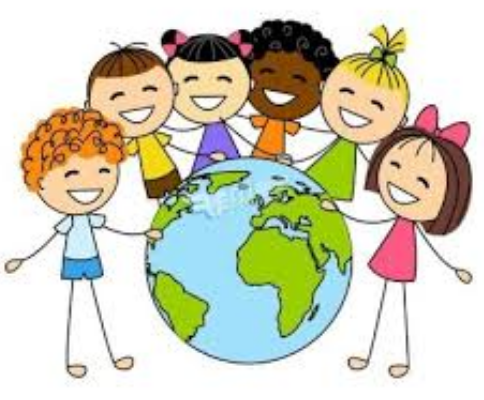 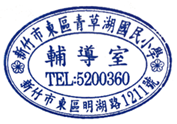 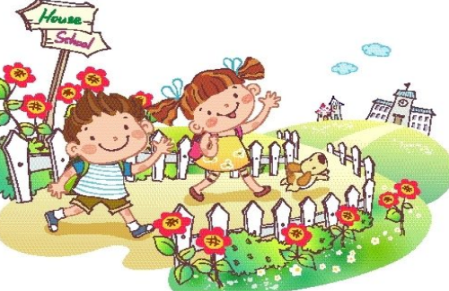 二、課程內容※上課日期:109年7月15日~109年8月28日(上課天數共33天)※暑假安排一次校外活動，自由報名參加，酌收交通和保險費（日期、費用另行通知，  疫情若無趨緩則暫停辦理）。※上課時間:7:30~17:30(服務時間至17:30，若家長接送時間為17:45到18:30之間，則增收臨托費用NT50，以30分計費，於月底結算。)※上課費用:7月費用5100元、8月費用7520元(含學費、教材費、餐點費)           為了方便課程規劃與學費計算，本次暑假課程不提供半天班課程※上課地點:青草湖國小教室※報名專線:03-5635018張小姐、0939514904課後班王舒嫻老師※報名日期:即日起至7/8(三)，請將報名表繳予各年級課照班導師或輔導室---------------------------------------------------------------------------------------青草湖國小109年暑假校內正音班課程報名表主辦單位:新竹市私立育光兒童課後照顧服務中心星期一星期二星期三星期四星期五   07:30~07:50相見歡相見歡相見歡相見歡相見歡07:50~08:35注音一級棒(筆劃練習)注音一級棒(筆劃練習)注音一級棒(筆劃練習)注音一級棒(筆劃練習)注音一級棒(筆劃練習)08:40~09:20追趕跑跳碰(運動高手)追趕跑跳碰(運動高手)追趕跑跳碰(運動高手)追趕跑跳碰(運動高手)追趕跑跳碰(運動高手)09:30~10:10正音ㄅㄆㄇ正音ㄅㄆㄇ正音ㄅㄆㄇ正音ㄅㄆㄇ正音ㄅㄆㄇ10:30~11:10正音ㄅㄆㄇ正音ㄅㄆㄇ正音ㄅㄆㄇ正音ㄅㄆㄇ正音ㄅㄆㄇ11:20~12:00筆順練習數學123筆順練習數學123小偵探魔法屋12:00~13:15午餐約會/夢遊仙境午餐約會/夢遊仙境午餐約會/夢遊仙境午餐約會/夢遊仙境午餐約會/夢遊仙境13:20~14:00數學123(算數練習)數學123(算數練習)數學123(算數練習)數學123(算數練習)數學123(算數練習)14:10~14:50繪本賞析美語ABC桌遊大比拚美語ABC影評高手15:00~15:40繪本賞析美語ABC桌遊大比拚美語ABC影評高手15:50~16:20能量補給站(點心時間)能量補給站(點心時間)能量補給站(點心時間)能量補給站(點心時間)能量補給站(點心時間)16:30~17:10藝術大師科學實驗工藝玩家廚神當道玩具總動員17:10~17:30整理環境整理環境整理環境整理環境整理環境學生姓名性別班級班級年     班年     班年     班生日生日地址地址照護人姓名(主)關係關係電話電話手機手機照護人姓名(次)關係電話電話手機手機孩子接送方式：□自行走路回家；□接送家人，關係（          ）電話（                  ）孩子接送方式：□自行走路回家；□接送家人，關係（          ）電話（                  ）孩子接送方式：□自行走路回家；□接送家人，關係（          ）電話（                  ）孩子接送方式：□自行走路回家；□接送家人，關係（          ）電話（                  ）孩子接送方式：□自行走路回家；□接送家人，關係（          ）電話（                  ）孩子接送方式：□自行走路回家；□接送家人，關係（          ）電話（                  ）孩子接送方式：□自行走路回家；□接送家人，關係（          ）電話（                  ）孩子接送方式：□自行走路回家；□接送家人，關係（          ）電話（                  ）孩子接送方式：□自行走路回家；□接送家人，關係（          ）電話（                  ）孩子接送方式：□自行走路回家；□接送家人，關係（          ）電話（                  ）孩子接送方式：□自行走路回家；□接送家人，關係（          ）電話（                  ）孩子接送方式：□自行走路回家；□接送家人，關係（          ）電話（                  ）孩子接送方式：□自行走路回家；□接送家人，關係（          ）電話（                  ）孩子接送方式：□自行走路回家；□接送家人，關係（          ）電話（                  ）備註(小孩過敏藥品、食物…等特殊情況):________________________________________________備註(小孩過敏藥品、食物…等特殊情況):________________________________________________備註(小孩過敏藥品、食物…等特殊情況):________________________________________________備註(小孩過敏藥品、食物…等特殊情況):________________________________________________備註(小孩過敏藥品、食物…等特殊情況):________________________________________________備註(小孩過敏藥品、食物…等特殊情況):________________________________________________備註(小孩過敏藥品、食物…等特殊情況):________________________________________________備註(小孩過敏藥品、食物…等特殊情況):________________________________________________備註(小孩過敏藥品、食物…等特殊情況):________________________________________________備註(小孩過敏藥品、食物…等特殊情況):________________________________________________備註(小孩過敏藥品、食物…等特殊情況):________________________________________________備註(小孩過敏藥品、食物…等特殊情況):________________________________________________備註(小孩過敏藥品、食物…等特殊情況):________________________________________________備註(小孩過敏藥品、食物…等特殊情況):________________________________________________□暑假活動全參與7/15到8/28日共33天□暑假活動只報名7月份□暑假活動只報名8月份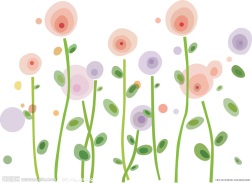 □暑假活動全參與7/15到8/28日共33天□暑假活動只報名7月份□暑假活動只報名8月份□暑假活動全參與7/15到8/28日共33天□暑假活動只報名7月份□暑假活動只報名8月份□暑假活動全參與7/15到8/28日共33天□暑假活動只報名7月份□暑假活動只報名8月份□暑假活動全參與7/15到8/28日共33天□暑假活動只報名7月份□暑假活動只報名8月份□暑假活動全參與7/15到8/28日共33天□暑假活動只報名7月份□暑假活動只報名8月份□暑假活動全參與7/15到8/28日共33天□暑假活動只報名7月份□暑假活動只報名8月份□暑假活動全參與7/15到8/28日共33天□暑假活動只報名7月份□暑假活動只報名8月份□暑假活動全參與7/15到8/28日共33天□暑假活動只報名7月份□暑假活動只報名8月份□暑假活動全參與7/15到8/28日共33天□暑假活動只報名7月份□暑假活動只報名8月份□暑假活動全參與7/15到8/28日共33天□暑假活動只報名7月份□暑假活動只報名8月份□暑假活動全參與7/15到8/28日共33天□暑假活動只報名7月份□暑假活動只報名8月份□暑假活動全參與7/15到8/28日共33天□暑假活動只報名7月份□暑假活動只報名8月份□暑假活動全參與7/15到8/28日共33天□暑假活動只報名7月份□暑假活動只報名8月份